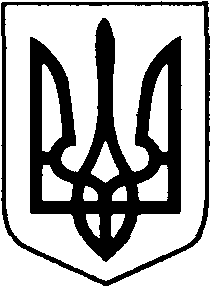 БОРАТИНСЬКА СІЛЬСЬКА  РАДАЛУЦЬКОГО РАЙОНУ  ВОЛИНСЬКОЇ  ОБЛАСТІРОЗПОРЯДЖЕННЯ ГОЛОВИ20 серпня 2020 року                           с. Боратин		                         № 89/1.2Про проведення велопробігу «12 – Об’єднані прапором!» з нагоди Дня Державного Прапора та Дня Незалежності УкраїниВідповідно до статей 34, 59 Закону України «Про місцеве самоврядування в Україні», Закону України «Про фізичну культуру та спорт», з метою популяризації здорового способу життя та з нагоди Дня Державного Прапора та Дня Незалежності України:1. Організувати велопробіг «12 – Об’єднані прапором!» з нагоди Дня Державного Прапора та Дня Незалежності України на території Боратинської громади.2. Затвердити Положення про проведення велопробігу «12 – Об’єднані прапором!» згідно з додатком.3. Відповідальним виконавцям:- забезпечити медичний супровід на дистанції;- погодити маршрут руху з правоохоронними органами;- забезпечити дотримання правил дорожнього руху під час велопробігу.4. Контроль за виконанням розпорядження покласти на методиста з питань спорту Миколу Калиша. Сільський голова 							Сергій ЯРУЧИКБогдана Макарчук ВИКОНАВЕЦЬ:Спеціаліст-юрисконсульт 					Богдана Макарчук«____»_______2020 р.ПОГОДЖЕНО:Секретар ради							Людмила Сахан			«____»_______2020 р.Методист з питаньспорту							           Микола Калиш	 «____»_______2020 р.